Intimate Care Policy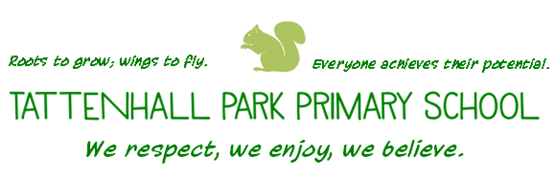 Intimate Care PolicyIntroductionAt Tattenhall Park Primary School we recognise that all children have different rates of development and differing needs during their time at school.Most children achieve continence before starting full-time school. With the development of more early years’ education and the drive towards inclusion, however, there are many more children in mainstream educational establishments who are not fully independent. Some children remain dependent on long- term support for personal care, while others progress slowly towards independence.The achievement of continence can be seen as the most important single self-help skill, improving the person’s quality of life, independence and self-esteem. The stigma associated with wetting and soiling accidents can cause enormous stress and embarrassment to the children and families concerned.Difficulties with continence severely inhibit a child’s inclusion in school and the community. Children with toileting problems who receive support and understanding from those who act in loco parentis are more likely to achieve their full potential.We are committed to ensuring that all pupils are able to access the whole curriculum and are able to be included in all aspects of school life. This includes providing suitable changes of clothing and attending to continence needs of our pupils where necessary.AimsAll children have the right to be safe, to be treated with courtesy, dignity and respect and to be able to access all aspects of the educational curriculum and Tattenhall Park Primary School will work:To ensure that pupils with continence difficulties are not discriminated against in line with the Equalities Act 2010To provide help and support to pupils in becoming fully independent in personal hygieneTo treat continence issues sensitively so as to maintain the self-esteem of the childWork with parents in delivering a suitable care plan where necessaryTo ensure that staff dealing with continence issues work within guidelines that protect themselves and the pupils involved (link to Health and Safety (H&S) Policy and guidelines and Safeguarding Children Policy) Pupils’ NeedsThe staff work hard to build effective relationships with the parents and carers of the children attending Tattenhall Park Primary School. Any particular needs that a child may have will be dealt with sensitively and appropriately, working with parents/carers to ensure that each child can access the curriculum. Any child who has personal care or continence needs will be attended to in a designated area within school.  Parents will be contacted in extreme cases where soiling is severe and/or linked to illness e.g. sickness and diarrhoea, or when a child refuses to let a member of staff help change their clothing.Care PlansWhere a pupil has particular needs e.g. wearing nappies or pull-ups regularly, or has continence difficulties which are more frequent than the odd ‘accident’, staff will work with parents/carers (and health visitors/school nurse, if appropriate) to set out a care plan to ensure that the child is able to attend. The written care plan (Appendix A) will include:Who will change the child including back-up arrangements in case of staff absence.Where changing will take place, in line with current policies and risk assessmentsWhat resources and equipment will be used -cleansing agents/wipes, PPE equipment etc. and clarification of who is responsible (parent or school) for the provision of the resources and equipment.How the product, if used will be disposed of, or how wet or soiled clothes will be kept until they can be returned to the parent/carerWhat infection control measures are in placeWhat the staff member will do if the child is unduly distressed by the experience or if the staff member notices marks or injuriesTraining requirements for staff (Staff trained regarding use of PPE, disposal of soiled items, procedures for ill children)Care plan review arrangementsCare Plan AgreementsIn these circumstances it may be appropriate for the school to set up an agreement that defines the responsibilities that each partner has, and the expectations each has for the other (see Appendix B). This will include:The parent:agreeing to ensure that the child is changed at the latest possible time before being brought to the setting/schoolproviding the setting/school with spare nappies or pull ups and a change of clothingunderstanding and agreeing the procedures that will be followed when their child is changed at school –including the use of any cleanser or wipesagreeing to inform the setting/school should the child have any marks/rashagreeing to a ‘minimum change’ policy i.e. the setting/school would not undertake to change the child more frequently than if s/he were at home.agreeing to review arrangements should this be necessaryparent to be contacted if child needs to be changed but is very distressed and refuses to be changedThe school:agreeing to change the child during a single session should the child soil themselves or become uncomfortably wetagreeing how often the child would be changed should the child be staying for the full dayagreeing to monitor the number of times the child is changed in order to identify progress madeagreeing to report should the child be distressed, or if marks/rashes are seenagreeing to review arrangements should this be necessary.using PPE equipmentcomplying with current health and safety guidanceThis kind of agreement should help to avoid misunderstandings that might otherwise arise, and help parents feel confident that the setting/school is taking a holistic view of the child’s needs.Should a child with complex continence needs be admitted, the school will consider the possibility of special circumstances and/or provision being made. In such circumstances, an appropriate health care professional (School Nurse or Family Health Visitor) will be closely involved in forward planning.Personal Care ProceduresThe staff at Tattenhall Park Primary School will follow agreed procedures (see Appendix C) when attending to the care or continence needs of any pupil within the setting, whether this be a child with a care plan agreement or a child who has had an occasional ‘accident’.Health and Safety ProceduresWhen dealing with personal care and continence issues, staff will follow agreed health and safety procedures (see Appendix D) to protect both the child and the member of staff.Child ProtectionThe normal process of changing continence or wet/soiled clothes should not raise child protection concerns, and there are no regulations that indicate that a second member of staff must be available to supervise the changing process to ensure that abuse does not take place. Few settings/schools will have the staffing resources to provide two members of staff for changing and DBS checks are carried out to ensure the safety of children with staff employed in our school. If there is known risk of false allegation by a child then a single practitioner will not undertake changing. A student on placement will not change a child unsupervised.Where ever possible, the same member of staff will be allowed to change named children. This reduces the risk to the child and promotes their dignity. The care plan will outline back up or contingency measures in the event that the named member of staff is not availableMonitoring and ReviewThe SENCO will take responsibility for monitoring that agreed procedures are being followed and are meeting the needs of children and families.It is the SENCO’s responsibility to ensure that all practitioners follow the school policy.Any concerns that staff have about child protection issues will be reported to the Designated Safeguarding Lead (DSL) and subsequently the Head Teacher for further referral if appropriate.This policy runs alongside other school policies, particularly Safeguarding Children, SEND and Health and SafetyAPPENDIX ATattenhall Park Primary SchoolIntimate Care PlanIf the child is unduly distressed, a member of staff will contact the parent/carer.*If the above named member of staff is not available due to illness or staff training, then another person, familiar to the child from within the setting will attend to the child’s needs.SENCO approval: Lewis Cragg                              Date:      14/12/2023APPENDIX BTattenhall Park Primary SchoolIntimate Care Plan AgreementsThe parent:I agree to ensure that the child is changed at the latest possible time before being brought to the setting/schoolI will provide the setting/school with spare nappies or pull ups, wipes and a change of clothingI understand and agree the procedures that will be followed when my child is changed at school– including the use of any cleanser or wipesI agree to inform the setting/school should the child have any marks/rashI agree to a ‘minimum change’ policy i.e. the school will not undertake to change the child more frequently than if s/he were at home.I agree to review arrangements should this be necessarySigned: .................................................................................... (parent/carer)The school:We agree to change the child during a single session should the child soil themselves or become wetWe agree to monitor the number of times the child is changed in order to identify progress madeWe agree to report should the child be distressed, or if marks/rashes are seenWe agree to review arrangements should this be necessary.Signed: ........................................................................................ (school member of staff)Name: ........................................................................................ (school member of staff)Date: ....................................................................................APPENDIX CPersonal Care ProceduresThe staff at Tattenhall Park Primary will follow agreed procedures:Use appropriate cleaning products and adhere to health and safety procedures (see Appendix D)Report any marks or rashes to parents and Head Teacher if appropriateInform parent/carer that a continence issue has arisen during the sessionContact a parent/carer only where soiling is severe and/or linked to illness e.g. sickness and diarrhoea, or when a child refuses to let a member of staff help change their clothing.Change the child’s clothing as appropriate, as soon as possibleAPPENDIX DHealth and Safety ProceduresWhen dealing with personal care and continence issues, staff will follow agreed health and safety procedures:Staff to wear PPE equipment – apron and gloves while dealing with the incidentSoiled continence product used to be double wrapped, or placed in a hygienic disposal unit (identified bin in nursery outdoor area) and disposed of accordinglyChanging area to be thoroughly cleaned after use according to risk assessmentHot water and liquid soap available to wash hands as soon as the task is completed.  Children and staff to wash hands regularly throughout the day.Paper towels available for drying hands.Hand sanitising facility in every room along with designated toilets.Lidded bins to be used, preferably operated by a foot pedal, and that soiled items are double binned and that these are emptied throughout the day.Supporting children to clean hands.  Washing stations and hand sanitizers in every room / toilet.Toilet areas to be cleaned during the day if required and at the end of the day.  Staff to sanitise areas where there is frequent contact e.g. taps, handles etc with sanitiser spray on a frequent basis. ·Managed by:Ashley EllamDate:  14/12/23Last reviewed on:July 2022July 2022Next review due by:September 2024September 2024Name of child:Name of person(s) to change the child:Mrs EllamMrs HeathMrs EdwardsName of person(s) to change the child if main adult unavailable:Adult must be part of the group “bubble”As above.Changing to take place in designated toilet area for specifiedNursery cloakroom behind shelving area for privacy. PPE equipment to be used- apron, gloves, face mask (and visor if you wish) and other resources:Gloves and apron.Who will provide the resources and equipment that will be used:Parents to provide nappies and wipes if required.School to provide changing mat, bags and sanitising products.Training requirements for staff:Staff trained in use of PPE June 2020.Disposal of product:Nappy bagged and disposed of in lidded bin located in nursery cloakroom.Infection control measures:Refer to guidance on risk assessment 31/5/20Changing mat and flooring underneath to be sanitised after use.  Adult to ensure nappy and PPE is disposed of in the sanitary bin.  Child and adult to wash their hands with soap and water in accordance with guidelines. 